Mechanical Engineer _________________________________________________________________________________CAREER OBJECTIVE: I’m looking forward to work in an organization that can offer valuable experience, through a variety of challenging tasks. _________________________________________________________________________________PERSONAL INFORMATION: Nationality: IranDate of birth: September 21, 1986Marital status: Engaged_________________________________________________________________________________EDUCATION AND QUALIFICATIONS:  July 2009: BS in mechanical engineering in Takestan“Testing and commissioning of the gasoline engine TD115 & TD110”February 2013MS in mechanical engineering in Takestan“Numerical and Dimension Efficacy Study of New Split Hopkinson Tensile Bar Testwith LS-DYNA Software and Compare to Experimental Result” ___________________________________________________________________________TECHNOLOGY USEDOperating System : Windows 7/ XPSoftware: Carrier , HVAC , Catia , LS-Dyna , Solidworks , Microsoft Office , Autocad , Matlab , Abaqus_________________________________________________________________________________EXPERIENCE Supervisor of HVAC system in Shahran home and garden in June 2013 till March 2014.Design expert of HVAC system in office and commercial Zaferaniye buildings in May 2011 till June 2013.Inspector of HVAC system in Aseman building(2200 housing unit) in March 2009  till May 2011.Bahman Motor Company in 2008.First Name of Application CV No: 583560Whatsapp Mobile: +971504753686 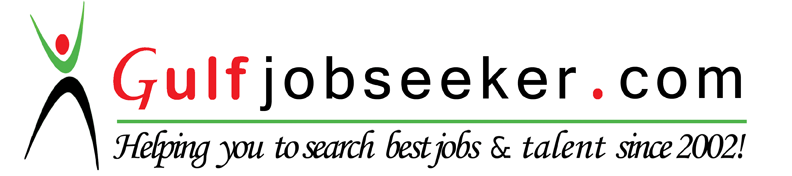 